Светоотражающие элементы.По статистике дорожно-транспортных происшествий в РФ из года в год на дорогах страны гибнет от 30 до 35 тысяч чел. и 270-280 тыс. человек получают ранения разной степени тяжести.Значительная часть пострадавших - пешеходы. Почти 90% наездов на пешеходов приходится на темное время суток или в условиях плохой видимости, когда водитель замечает пешехода в самый последний момент и не успевает затормозить.Присутствие световозвращающих элементов как у взрослых, так и у детей поможет значительно снизить дорожно-транспортный травматизм среди пешеходов.В целях обеспечения дорожной безопасности ещё 19 учащихся нашей школы были обеспечены светоотражающими комплектами, которые состояли из светоотражающего браслета, набора наклеек и светоотражающей подвески от ООО Премьер-Учфильм г. Рязань. В подарок школа также получила 2 видео-пособия по дорожной безопасности, которые наши педагоги уже активно используют в своей работе.Уважаемые родители!Фликеры для пешеходов должны быть у всех детей в нашей школе.Стань заметнее на дороге!Вряд ли найдется человек, который хочет попасть в ДТП. Однако большинство людей даже не задумываются о том, что можно сделать, чтобы повысить свои шансы на благополучное возвращение домой или прибытие на работу или учебу. А ведь в наших силах позаботиться об этом, увеличить шансы.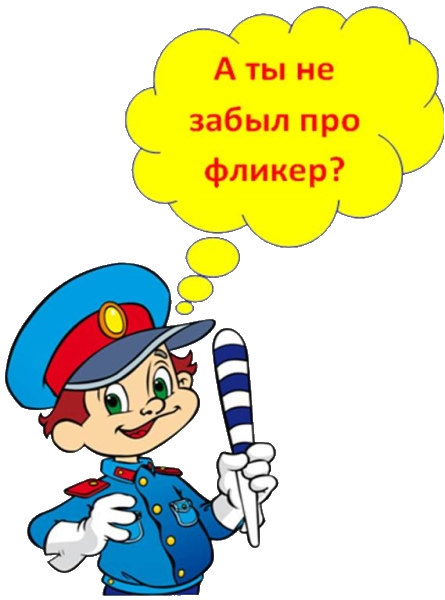 Ношение фликера снижает риск наезда на пешехода в темное время суток в 6-8 раз!Можно прикрепить практически ко всему!А еще они прикольно светятся на дискотеках в ультрафиолете!